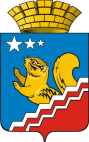 СВЕРДЛОВСКАЯ ОБЛАСТЬВОЛЧАНСКАЯ  ГОРОДСКАЯ  ДУМАПЯТЫЙ СОЗЫВТретье заседаниеРЕШЕНИЕ № 20г. Волчанск                                                                                    20.03.2014 г.Об утверждении Положения об аккредитации журналистов средств массовой информации при Думе Волчанского городского округа         Руководствуясь Федеральным законом от 06 октября 2003 N 131-ФЗ "Об общих принципах организации местного самоуправления в Российской Федерации", Законом Российской Федерации от 27 декабря 1991 г. N 2124-1 "О средствах массовой информации", Федеральным законом от 09 февраля 2009 г.  N 8-ФЗ "Об обеспечении доступа к информации о деятельности государственных органов и органов местного самоуправления", статьей 5 Регламента Волчанской городской Думы, утвержденного Решением Волчанской городской Думы от 13.02.2009 г. N 11 (в редакции Решений Думы от 13.11.2009 № 110; от 25.11.2010 № 103; от 26.01.2012 № 8), ст. 23 Устава Волчанского городского округа, ВОЛЧАНСКАЯ ГОРОДСКАЯ ДУМА РЕШИЛА:1. Утвердить Положение об аккредитации журналистов средств массовой информации при Думе Волчанского городского округа (прилагается).2. Опубликовать настоящее Решение в газете "Муниципальный вестник".3. Контроль исполнения настоящего Решения возложить на комиссию по вопросам местного самоуправления (Гетте И.Н.).ПредседательВолчанской городской Думы                                                     А. Ю. Пермяков	Утверждено	Решением Волчанской                                                                                  городской Думы	от 20 марта 2013 г. N 20ПОЛОЖЕНИЕОБ АККРЕДИТАЦИИ ЖУРНАЛИСТОВ СРЕДСТВ МАССОВОЙ ИНФОРМАЦИИ ПРИ ДУМЕ ВОЛЧАНСКОГО ГОРОДСКОГО ОКРУГАСтатья 1. Общие положения1. Аккредитация журналистов средств массовой информации при Думе Волчанского городского округа (далее - аккредитация, Дума) проводится в целях оперативного, объективного и достоверного информирования населения Волчанского городского округа о работе Думы, создания условий для работы аккредитованных журналистов.2. Право на аккредитацию журналистов имеют действующие официально зарегистрированные в соответствии с Законом Российской Федерации от 27.12.1991 N 2124-1 "О средствах массовой информации" на территории Российской Федерации средства массовой информации.3. Аккредитация журналистов осуществляется в соответствии с Законом Российской Федерации от 27.12.1991 N 2124-1 "О средствах массовой информации", Федеральным законом от 09.02.2009 N 8-ФЗ "Об обеспечении доступа к информации о деятельности государственных органов и органов местного самоуправления", настоящим Положением.4. Отсутствие аккредитации не влечет ограничения прав журналистов, установленных Законом Российской Федерации от 27.12.1991 N 2124-1 "О средствах массовой информации".5. Необходимые условия работы аккредитованным журналистам обеспечивает аппарат Думы.Статья 2. Виды аккредитации журналистов1. Аккредитация может быть постоянной и временной.2. Постоянная аккредитация предоставляется на 1 год.3. Временная аккредитация предоставляется на срок конкретного мероприятия Думы либо для замены постоянно аккредитованного журналиста в случае его болезни, отпуска, командировки.Статья 3. Порядок аккредитации журналистов1. Заявка на постоянную аккредитацию подается на имя Председателя Думы  на официальном бланке редакции средства массовой информации, подписанная руководителем и заверенная печатью средства массовой информации, подавшей заявку.2. К заявке на постоянную аккредитацию прилагаются:1) копия свидетельства о регистрации средства массовой информации;2) копия лицензии (для телекомпаний и радиостанций);3) две фотографии аккредитуемого журналиста размером 3 x 4 см.3. В заявке на постоянную аккредитацию необходимо указать:1) полное наименование средства массовой информации, тираж, периодичность выпуска либо выхода в эфир, местонахождение редакции, регион распространения, юридический адрес, фактический адрес, почтовый (электронный) адрес, адрес редакционного сайта, номера телефонов и факсов редакции;2) фамилию, имя отчество представленного на аккредитацию журналиста, занимаемую должность, номер контактного телефона.4. Поступившие заявки подлежат рассмотрению на заседании Президиума Думы в течение 30 календарных дней со дня поступления.5. Заявка, не соответствующая требованиям, изложенным в пунктах 1, 2 и 3 настоящей статьи, к рассмотрению не принимается, о чем в течение 7 рабочих дней со дня, следующего за днем ее поступления в Думу, в письменной форме сообщается заявителю с указанием причин отказа в рассмотрении.В аккредитации может быть отказано средствам массовой информации, которые по роду своей деятельности являются специализированными (рекламными, справочными и т.д.), средствам массовой информации, представившим для оформления аккредитации не соответствующие действительности сведения.6. Вместе с письмом об отказе заявителю возвращаются представленная заявка и прилагаемые к ней документы.7. Аккредитованный журналист получает удостоверение установленного образца (приложение N 1) под роспись в книге учета аккредитационных документов (приложение N 2). Удостоверение обеспечивает беспрепятственный вход на заседание Думы одновременно с телеоператором и внос звукозаписывающей, съемочной и иной специальной аппаратуры.8. В случае лишения журналиста аккредитации удостоверение возвращается в аппарат Думы.9. Временная аккредитация осуществляется на основании письменной заявки редакции средства массовой информации, поданной на имя Председателя Думы не позже чем за двое суток до дня проведения мероприятия Думы.Статья 4. Права и обязанности Думы1. Дума, аккредитовавшая журналистов средств массовой информации, вправе требовать от аккредитованных при ней журналистов и редакций соответствующих средств массовой информации:1) соблюдения правил, установленных настоящим Положением;2) распространения в средстве массовой информации достоверной, полной и объективной информации о работе Думы, постоянных комиссий Думы, депутатов Думы;3) недопущения появления в средстве массовой информации фактов, искажающих действительность и (или) содержащих недостоверные сведения о деятельности Думы, постоянных комиссий Думы, либо сведений, порочащих деловую репутацию Думы;4) изложения официальной информации, подготовленной Думой, в полном объеме, без каких-либо изъятий или личных трактовок журналистов, в сроки, указанные Думой.2. В обязанности Думы в отношении аккредитованных журналистов входит:1) предварительное извещение аккредитованных журналистов о заседаниях Думы, совещаниях депутатов Думы, заседаниях постоянных комиссий Думы, иных мероприятиях, проводимых Думой, в случае, если они не являются закрытыми;2) подготовка и выдача необходимых документов, проектов Решений Думы, выносимых на рассмотрение Думы, для ознакомления журналистов;3) создание условий для производства записи;4) предоставление по запросам редакций средств массовой информации или журналистов документов, справок, информации, разъяснений, необходимых для их работы, если они не являются конфиденциальными и не относятся к государственной, коммерческой или иной специально охраняемой законом тайне.Статья 5. Права и обязанности журналистов1. Журналист средства массовой информации, аккредитованный при Думе, вправе:1) присутствовать на заседаниях Думы, совещаниях депутатов Думы, заседаниях постоянных комиссий Думы, иных мероприятиях, проводимых Думой, если они не являются закрытыми;2) знакомиться с документами, проектами Решений, выносимыми на рассмотрение Думы, постоянных комиссий Думы;3) производить фотографическую, кино- и телевизионную съемку, записывать ход заседаний Думы, совещаний депутатов Думы, заседаний постоянных комиссий Думы, иных мероприятий, проводимых Думой, на диктофон, пользоваться другими техническими средствами, не мешая при этом нормальному ходу заседания (совещания, мероприятия);4) излагать свои личные суждения о работе Думы и принимаемых ею решениях, о деятельности постоянных комиссий Думы, а также давать им оценку в сообщениях и материалах, предназначенных для распространения в средствах массовой информации, в случае, если эти суждения и оценки не искажают действительности и не противоречат фактическим данным о деятельности Думы, постоянных комиссий Думы, принимаемых ими решениях;5) получать по запросам необходимые документы, материалы, разъяснения, справки, проекты Решений, иную информацию, если она не является конфиденциальной и не относится к государственной, коммерческой или иной специально охраняемой законом тайне.2. Журналист средства массовой информации, аккредитованный при Думе, обязан:1) соблюдать правила, установленные настоящим Положением;2) не допускать действий, нарушающих деятельность Думы;3) соблюдать правила, установленные Регламентом Волчанской городской Думы для проведения заседаний Думы, совещаний депутатов Думы и Положений о постоянных комиссиях Волчанской городской Думы  - для проведения заседаний постоянных комиссий Думы;4) соблюдать общепринятые нормы поведения, соответствующие месту проведения заседания Думы, совещания депутатов Думы, заседания постоянной комиссии или иного мероприятия, проводимого Думой;5) не вмешиваться в ход мероприятия, на котором он присутствует, за исключением случаев, когда мероприятие организовано специально для представителей средств массовой информации (под вмешательством понимаются: устные высказывания или действия, имеющие целью привлечь к себе внимание присутствующих или прервать ход мероприятия; ведение видео- или фотосъемки способами, мешающими ходу мероприятия, а также другие действия, отрицательно влияющие на ход мероприятия, на котором аккредитованный журналист присутствует);6) делать ссылку на источник получения информации при публикации, распространении сообщений или иных материалов Думы;7) распространять информацию о Думе в средстве массовой информации объективно, полно и достоверно, не допуская каких-либо искажений;8) распространять в средстве массовой информации, по просьбе Думы, официальную информацию, подготовленную Думой, в сроки, указанные Думой;9) безотлагательно покидать место проведения закрытых заседаний Думы, совещаний депутатов Думы, заседаний постоянных комиссий Думы в случае принятия решения о проведении таких заседаний, совещаний.Статья 6. Организация и порядок работы с аккредитованными журналистами1. Журналистам работники аппарата Думы обеспечивают надлежащие условия для работы:1) предварительно извещают редакции средств массовой информации о дате, времени и месте проведения мероприятий Думы;2) обеспечивают информационными материалами и документами о работе Думы.2. Журналисты работают на заседании Думы на специально отведенных для них местах. Передвигаться по залу заседания во время работы Думы могут теле- и звукооператоры, осветители, выполняющие съемку и звукозапись, при условии, если это не мешает проведению заседаний.Статья 7. Лишение аккредитации и прекращение ее действия1. Журналист лишается аккредитации:1) при увольнении журналиста или его отзыва по решению руководства редакции (в этом случае редакция вправе подать заявку на аккредитацию другого журналиста);2) при прекращении или приостановлении деятельности средства массовой информации;3) в случае если им или редакцией неоднократно нарушается настоящее Положение;4) в случае если им или редакцией распространены не соответствующие действительности сведения, порочащие честь и достоинство депутата, Думы Волчанского городского округа, что подтверждено вступившим в законную силу решением суда.2. В случае увольнения журналиста или его отзыва по решению руководства редакции средства массовой информации, редакция обязана в течение трех рабочих дней сообщить об этом в Думу в письменной форме.3. Решение о лишении аккредитации журналиста принимается Думой на основании оперативной информации, которая должна быть мотивирована, письменно оформлена.4. Отказ в аккредитации, лишение аккредитации, а равно нарушение прав аккредитованного журналиста могут быть обжалованы в судебном порядке.Статья 8. Заключительные и переходные положения1. В целях обеспечения доказательств, имеющих значение для правильного разрешения споров, редакция средства массовой информации обязана обеспечивать хранение материалов радио- и телепередач в соответствии со "статьей 34" Закона "О средствах массовой информации".2. Редакция средства массовой информации, распространившая сведения, не соответствующие действительности, и порочащие деловую репутацию Думы, честь, достоинство и деловую репутацию депутатов Думы сведения, обязана по требованию Думы опровергнуть распространенные сведения в том же средстве массовой информации в соответствии со "статьями 43" и "44" Закона "О средствах массовой информации".3. Ответственность за нарушения правил, установленных настоящим Положением, возникает в соответствии с действующим законодательством.4. Вопросы, не урегулированные настоящим Положением, регулируются "Законом" Российской Федерации "О средствах массовой информации".	Приложение N 1к Положению об аккредитациижурналистов средств массовой	информации при Думе Волчанского городского округаОПИСАНИЕИ ФОРМА АККРЕДИТАЦИОННОГО УДОСТОВЕРЕНИЯ ЖУРНАЛИСТА,АККРЕДИТОВАННОГО ПРИ ДУМЕ ВОЛЧАНСКОГО ГОРОДСКОГО ОКРУГААккредитационное удостоверение журналиста, аккредитованного при Думе Волчанского городского округа, представляет собой карточку размером 9 x 11 см. На лицевой стороне карточки располагаются наименование органа местного самоуправления, выдавшего удостоверение, - Волчанская городская Дума, номер аккредитационного удостоверения, фамилия, имя, отчество аккредитованного журналиста, название средства массовой информации, телефон редакции средства массовой информации, адрес электронной почты, дата выдачи, срок, до которого действительно удостоверение, подпись председателя Думы, расшифровка подписи и оттиск гербовой печати Думы.                  ┌──────────────────────────────┐ВОЛЧАНСКАЯ ГОРОДСКАЯ ДУМААккредитационное удостоверение N ___                  │  ______________________________________(Ф.И.О.)                  │СМИ ________________________________                                              │Тел. редакции, e-mail ______________                                                     │Дата выдачи ________________________                                                  │Действительно до ___________________                  │                                    │                                                      │                                                      │                                	Председатель Волчанской	городской Думы	__________________________                  │                                    М.П.                  └───────────────────────── ─────	Приложение N 2к Положению об аккредитациижурналистов средств массовой	информации при ДумеВолчанского городского округаФОРМАЖУРНАЛА РЕГИСТРАЦИИ УДОСТОВЕРЕНИЙАККРЕДИТОВАННЫХ ЖУРНАЛИСТОВ N п/п       Ф.И.О.        N выданного удостоверения Дата выдачи удостоверенияРасписка в получении